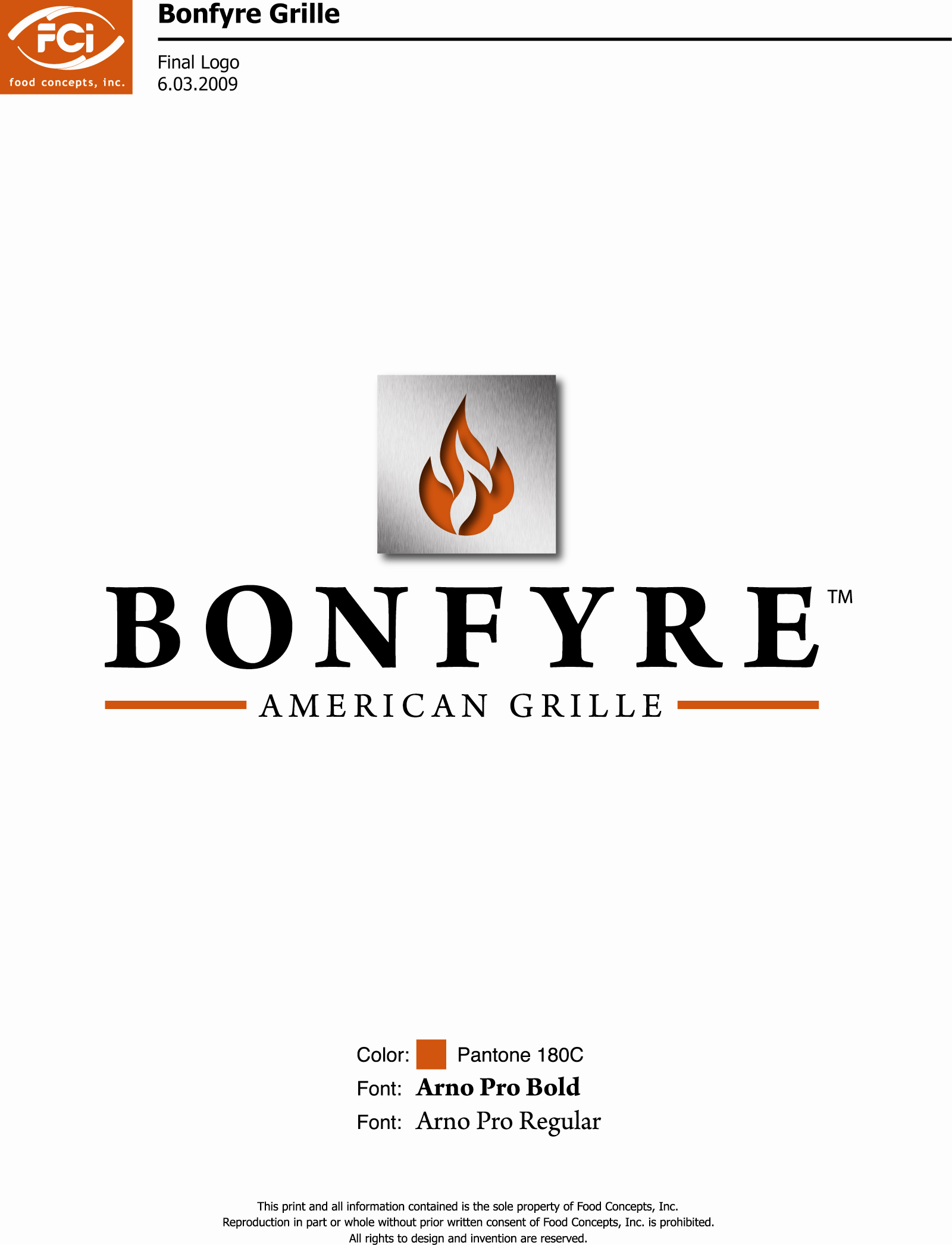 Dinner Menu #1Appetizers The following will be served buffet style…Mini Crab CakesJumbo lump crab, chipotle and cilantro cream, *1 per person Maytag Blue Potato ChipsPotato chips, Maytag Blue & pepper jackCourse OneWith a preorder: each guest may choose one of the followingWith no preorder: one item will be selected to be given to each guestHouse Salad GFSpring mix tossed in balsamic, roasted red peppers, feta cheese, kalamata olives, & pepperoncinisWedge SaladWedge of iceberg, bleu cheese dressing, bleu cheese crumbles, diced tomatoes, scallionsButternut Squash Soup GFOur oldest and most popular recipe, topped with Granny Smith apple relishCourse TwoEach guest may enjoy one of the following…Filet Mignon GFHand cut, woodfyre grilled and topped with red wine butter, served with Bonfyre mash & fresh vegetables BBQ Ribs & ChickenSlow roasted and smothered in our homemade Bourbon BBQ, Bonfyre mash & fresh vegetables  Asian Honey Glazed Salmon GFSeared salmon, white rice, broccoli, cauliflower, cherry tomatoes & snow peas topped with caramelized oranges & spicy Asian sauce.Lobster Ravioli  Three Cheese ravioli, shitake mushrooms, spinach, lobster meat & lobster cream sauce   Course ThreeA guaranteed guest count is required to offer this dessertEach guest will be served one of the following… Flourless Chocolate Cake $47 per personDinner Menu #2*Menu requires pre-order AppetizersThe following will be served buffet styleSpicy Chorizo Mussels  1 lb of mussels per 5 guests, Chorizo, white wine, cream and clam juice    Chipotle Chicken QuesadillaOnions, peppers, cheddar, pepper jack, shredded chicken Course OneWith a preorder: each guest may choose one of the followingWith no preorder: one item will be selected to be given to each guestHouse Salad GFSpring mix tossed in balsamic, roasted red peppers, feta cheese, kalamata olives, & pepperoncinisWedge SaladWedge of iceberg, bleu cheese dressing, bleu cheese crumbles, diced tomatoes, scallionsButternut Squash Soup GFOur oldest and most popular recipe, topped with Granny Smith apple relishCourse TwoEach guest may enjoy one of the following…9oz Top Sirloin GFHand cut, woodfyre grilled and topped with rosemary garlic butter, served with Bonfyre mash & fresh vegetables Asian Honey Glazed Salmon GFSeared salmon, white rice, broccoli, cauliflower, cherry tomatoes & snow peas topped with caramelized oranges & spicy Asian sauce. Half Rack BBQ Baby Back RibsSlow roasted and fall off the bone tender, smothered in our homemade bourbon BBQ sauce, served with Bonfyre mash and fresh vegetables Jambalaya GFChicken, Andouille sausage, shrimp in a spicy creole rice Course ThreeA guaranteed guest count is required to offer this dessertEach guest will be served one of the following…Crème Brulee $42 per personDinner Menu #3Appetizers The following will be served buffet styleSpinach & Artichoke DipServed with white corn tortilla chips Fried CalamariCalamari steaks in a crispy tempura batter served with spicy marinara Course OneWith a preorder: each guest may choose one of the followingWith no preorder: one item will be selected to be given to each guestHouse Salad GFSpring mix tossed in balsamic, roasted red peppers, feta cheese, kalamata olives, & pepperoncinisButternut Squash Soup GFOur oldest and most popular recipe, topped with Granny Smith apple relishCourse TwoEach guest may enjoy one of the following…Grilled Jumbo Shrimp GF5 Grilled Shrimp, Sticky rice, Asian slaw & fresh vegetablesHerb Rotisserie Chicken GFMarinated and slow roasted, served with Bonfyre mash & fresh vegetablesMort’s Pot Roast Red wine glaze, shiitakes, spinach, baby carrots & Bonfyre mashPan Fried Walleye Coated in panko bread crumbs, served with roasted rosemary potatoes & fresh vegetables Course ThreeEach guest will be served the following…Assorted Mini’sMini cream cheese parfait style desserts, 6 different flavors changing seasonally $32 per personDinner Menu #4Course OneEach guest will be served the following…House Salad GFSpring mix tossed in balsamic, roasted red peppers, feta cheese, kalamata olives, & pepperoncinisCourse TwoEach guest may enjoy one of the following… Mort’s Pot Roast Red wine demi glaze, shiitakes, spinach, baby carrots & asparagusVegetarian AlfredoNoodles tossed in our house made alfredo sauce with a seasonal vegetable mixChicken ParmesanItalian cheese blend, fettuccini & garlic alfredoHerb Rotisserie Chicken GF Marinated and slow roasted, served with Bonfyre mash & fresh vegetablesCourse ThreeEach guest will be served the following…Assorted Mini’sMini cream cheese parfait style desserts, 6 different flavors changing seasonally $26 per personLunch Menu #1*Menu requires pre-orderCourse OneWith a preorder: each guest may choose one of the followingWith no preorder: one item will be selected to be given to each guestHouse Salad GFSpring mix tossed in balsamic, roasted red peppers, feta cheese, kalamata olives, & pepperoncinisButternut Squash Soup GFOur oldest and most popular recipe, topped with Granny Smith apple relishCourse TwoEach guest may enjoy one of the following…9oz Top Sirloin GFHand cut, woodfyre grilled and topped with rosemary butter, served with Bonfyre mash & fresh vegetables Half Rack Baby Back RibsSlow roasted and fall of the bone tender, served with Bonfyre mash & fresh vegetablesPan Fried Walleye Coated in panko bread crumbs, served with roasted rosemary potatoes & fresh vegetables Asian Honey Glazed Salmon GFSeared salmon, white rice, broccoli, cauliflower, cherry tomatoes & snow peas topped with caramelized oranges & spicy Asian sauce.Course ThreeEach guest will be served the following…~Assorted Mini’sMini cream cheese parfait style desserts, 6 different flavors changing seasonally $38 per personLunch Menu #2Course OneEach guest will be served the following…~House Salad GFSpring mix tossed in balsamic, roasted red peppers, feta cheese, kalamata olives, & pepperoncinisCourse TwoEach guest may enjoy one of the following…~Chicken ParmesanItalian cheese blend, parmesan cheese, marinara sauce, & garlic alfredo fettuccini~Grilled Jumbo Shrimp GFWood-fyred and served with sticky rice, Asian slaw & fresh vegetables~Jambalaya Chicken, andouille, shrimp, onions, celery, green bell peppers, Creole rice & Cajun seasoning ~Mort’s Pot Roast  Slow roasted pot roast, red wine glaze, shiitakes, spinach, garlic & baby carrots Course ThreeEach guest will be served the following…~Assorted Mini’sMini cream cheese parfait style desserts, 6 different flavors changing seasonally $20 per personLunch Menu #3Course OneEach guest may enjoy one of the following…~Grilled Fish Tacos2 Grilled Mahi Taco, chipotle mayo, fresh pico de gallo, served with black bean salad as side~California Turkey BurgerAvocado, tomato, lettuce, lemon pepper mayo, served with shoestring potatoes~Bonfyre Bacon Cheeseburger  Hormone-free, grass fed beef cooked medium, served with Lettuce, tomato, onion & shoestring potatoes~Southwest Chicken Salad Romaine spring mix, black beans, corn, pepper jack cheese, tri pepper mix, avocado, quinoa, & pico de gallo tossed in cilantro lime vinaigretteCourse TwoEach guest will be served the following…~Assorted Mini’sMini cream cheese parfait style desserts, 6 different flavors changing seasonally $15 per person